WCR LEADERSHIP CONTACT ROSTER 2017 WCR LEADERSHIP CONTACT ROSTER 2017 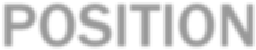 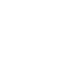 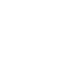 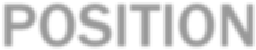 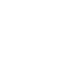 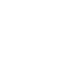 NAME 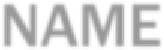 PHONE 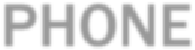 EMAIL 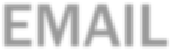 PRESIDENT LISA HULTZ JDK &  Assoc. 925-642-3290 lisa.hultz@comcast.net PRESIDENT ELECT PATRICK McCARRAN Better Homes 925-899-5536 pmmccarran@yahoo.com PROGRAM DIRECTOR JOHN GIGGY Keller Williams 925-392-4177 john@johngiggy.com STRATEGIC PARTNERSHIP DIRECTOR RENAE CALLAWAY Guild Mortgage 925-323-6812 rcallaway@guildmortgage,com TREASURER DARCY WILLS Delta Lending 925-234-1301 darcyw@deltalending.com SECRETARY LAURIE BOUGH WEICHERT REALTORS, HH AND ASSOCIATES925-980-3265 lbough@hhandassociates.com MEMBERSHIP DIRECTOR DE-DE HAYS BHHS Drysdale 925-890-4158 dede.hays@sbcglobal.net AUDIT WENDY GREGORICH JDK & Assoc. 925-759-9594 wendy@teamgrealestate.com TECHNOLOGY BRYAN WILCOX JDK & Assoc. 925-206-9822 bryan@buynwithbryan.com BUDGET/FINANCE GAIL SASSER Pacific Funding Group 925-437-3271 gsasser@pfgbayarea.com PAST PRESIDENT 2016 WENDY GREGORICH JDK &  Assoc. 925-759-9594 wendy@teamgrealestate.com HOSPITALITY DEBRA WESTLUND Summit Funding 925-783-2052 dwestlund@summitfunding.net RESERVATIONS MARIA BRUNO Summit Funding 925-457-3211 mariabruno@summitfunding.net NEWSLETTER MICHAEL BERNAMONTI Movement Mortgage 925-383-4446 michael.bernamonti@ movement.com GOVERNOR BARBARA CLEMONS Coldwell Banker 408-933-8180  barbara.clemons@cbnorcal.com PAST STATE PRESIDENT 2016 CECILY TIPPERY BHHS Drysdale 925-634-7820 realestate@cecily.com 